Name ____________________ Date ____________________ Period ____________________U.S. HistoryChapter 15.3The Cold War and American Society (p.546-553)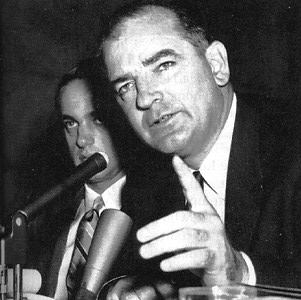 When did the Red Scare begin? ______________________________________________Define subversion. ________________________________________________________Between 1947 and 51, how many federal employees were screened for loyalty? _______What did HUAC stand for? _________________________________________________One of HUAC’s first hearings focused on what industry? _________________________Who was head of the Screen Actors Guild? ____________________________________Whom did Whittaker Chambers identify as a Communist spy? _____________________The Rosenbergs were condemned to death for what? _____________________________What did Project Verona crack? _____________________________________________What act required union leaders to take loyalty oaths? ____________________________What two events in 1949 seemed to prove the U.S. was losing the Cold War?__________________________________________________________________________________________________________________________________________Joseph R. McCarthy was a senator from what state? ______________________________What law required American Communists to register? ____________________________What was “McCarthyism?” _________________________________________________In 1954 McCarthy began to look for Soviet spies where? __________________________What weekly show kept television viewers on edge? _____________________________Scrambled Names: Unscramble the following names.RHEOVO (Director of the FBI) _____________________________________________XINNO (Representative from California who pursued Hiss) _______________________CLEHW (Army lawyer in Army-McCarthy hearings) ____________________________SHYERE (Author of Hiroshima) _____________________________________________CATYHMRC (anti-Communist “witch hunter”) _________________________________Matching: Match the following terms with their definitionsEssay QuestionsWhat tactics did Senator McCarty used to discredit witnesses? ______________________________________________________________________________________________________________________________________________________________________________________________________________________________________________________________________________________________________________________________________________________________________________________________________How did schools prepare for a surprise Soviet attack? Why were their preparations inadequate? ________________________________________________________________________________________________________________________________________________________________________________________________________________________________________________________________________________________________________________________Extra Credit: Who starred as Herb Philbrick in the television series I Led Three Lives? ______________________________________________________________________________22.BlacklistAn agreement not to hire certain persons23.CensureAn effort to weaken society secretly24.FalloutLying under oath25.PerjuryA declaration of formal disapproval26.subversionThe radiation after a nuclear blast